TJ DCR Project -Bandpass filter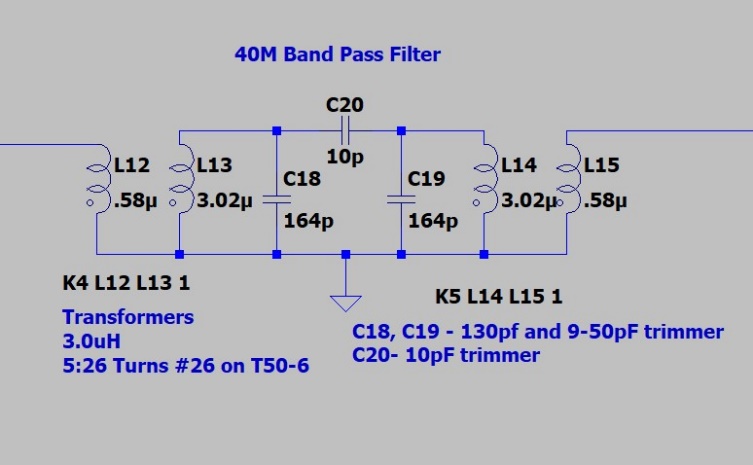 Wind the toroids – Magnet wire - 26 turns of wire, leave about am inch, each time through the core is 1 turn.  Hookup wire – 5 turns Scrape or burn the insulation off the magnet wire and tin the leadsYou can solder the ground leads together at this point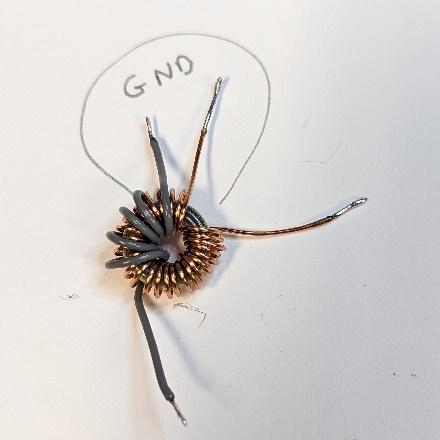 Check the inductance – squeeze or spread the turns to get close to 3.02uH 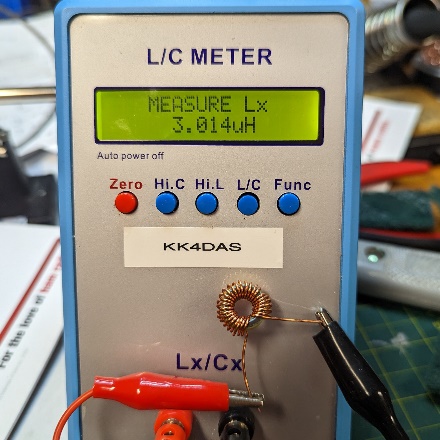 Layout the board.  Just 4 padsSolder in the trimmers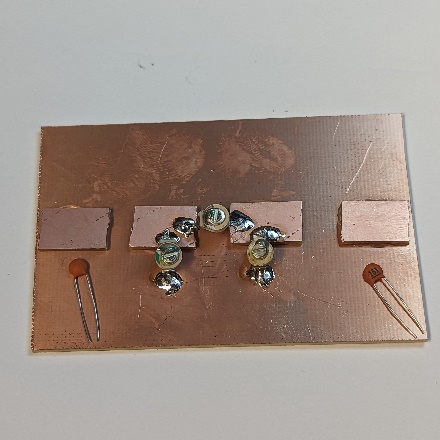 Carefully bend the feet of the trimmers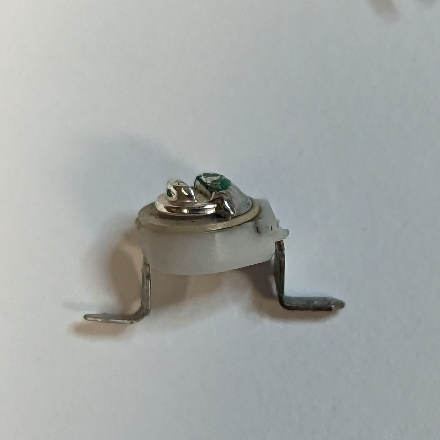 Solder in the fixed capacitors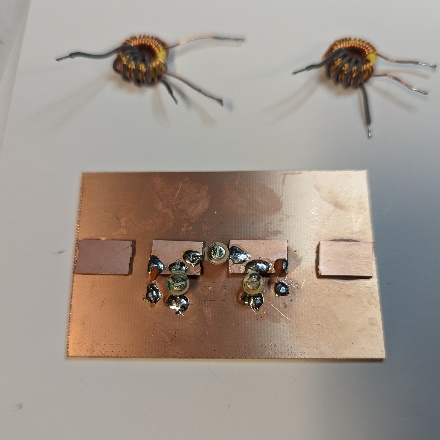 Solder in the transformers – ground leads first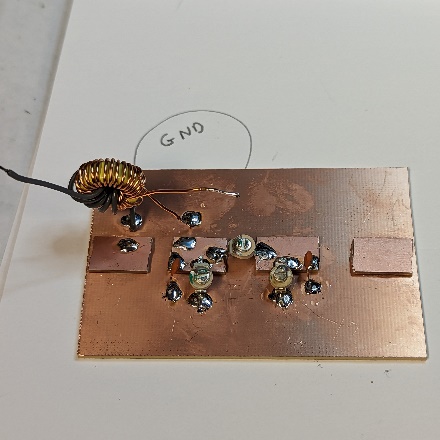 Hookup wire goes to the input and output pads, magnet wire goes to the pad with the capacitors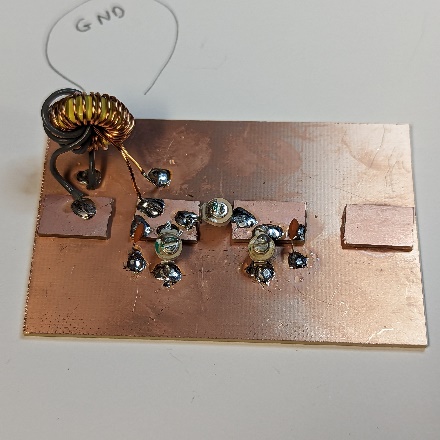 Completed filter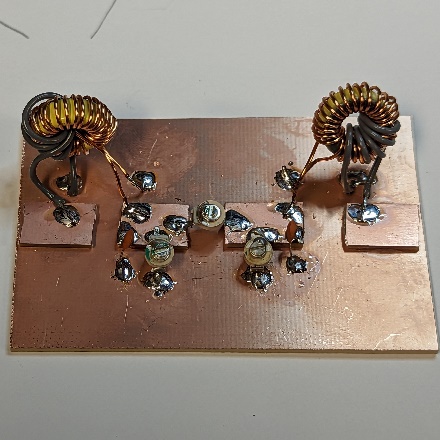 Test and trim using the Nano VNA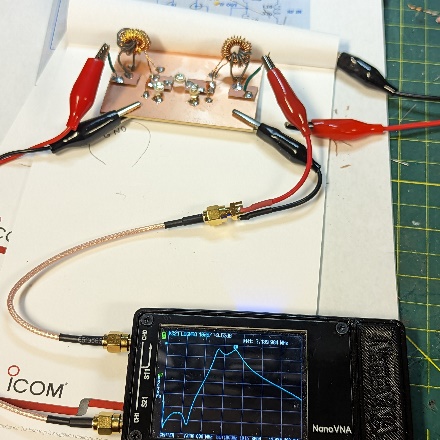 Done!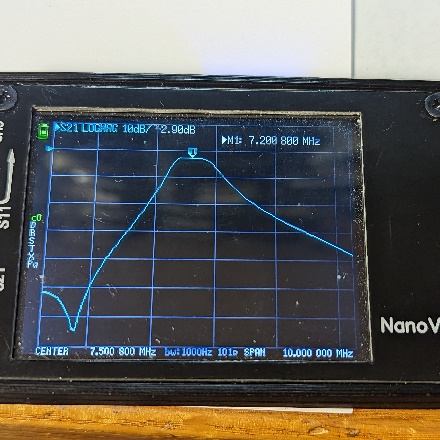 